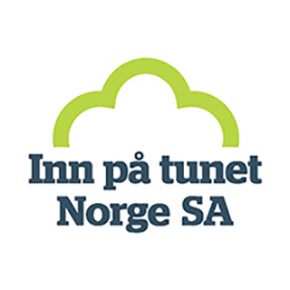 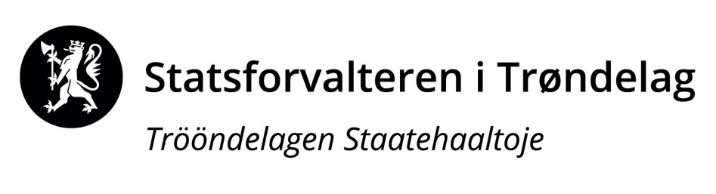 Program1930: Velkommen v/Siri Bruem, Landbruksavdelingen hos statsforvalteren i Trøndelag og Hege Lindstrøm, Inn på tunet Norge SA1935: Oppvekstreformen  V/ Doris Fagerli Sundvik, Oppvekst- og velferdsavdelingen hos Statsforvalteren i Trøndelag2020: Refleksjoner, spørsmål og kommentarer2045: SluttTakk for møtet, ha fortsatt en fin kveld.